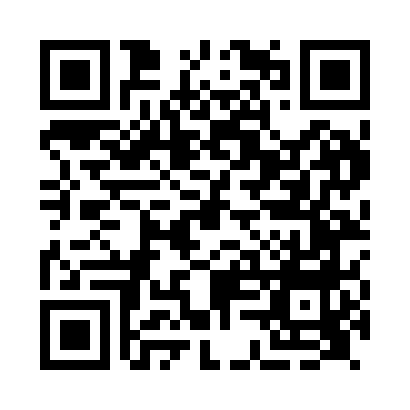 Prayer times for Marble Arch, Greater London, UKMon 1 Jul 2024 - Wed 31 Jul 2024High Latitude Method: Angle Based RulePrayer Calculation Method: Islamic Society of North AmericaAsar Calculation Method: HanafiPrayer times provided by https://www.salahtimes.comDateDayFajrSunriseDhuhrAsrMaghribIsha1Mon3:195:021:357:1810:0811:512Tue3:195:031:357:1810:0711:513Wed3:205:041:367:1810:0711:514Thu3:205:051:367:1710:0611:515Fri3:215:061:367:1710:0611:516Sat3:215:071:367:1710:0511:507Sun3:225:081:367:1710:0411:508Mon3:235:091:367:1610:0311:509Tue3:235:101:377:1610:0211:4910Wed3:245:111:377:1510:0211:4911Thu3:255:131:377:1510:0111:4912Fri3:255:141:377:1510:0011:4813Sat3:265:151:377:149:5811:4814Sun3:275:161:377:149:5711:4715Mon3:275:181:377:139:5611:4716Tue3:285:191:377:129:5511:4617Wed3:295:201:377:129:5411:4518Thu3:305:221:387:119:5211:4519Fri3:305:231:387:109:5111:4420Sat3:315:251:387:109:5011:4321Sun3:325:261:387:099:4811:4322Mon3:335:281:387:089:4711:4223Tue3:335:301:387:079:4511:4124Wed3:345:311:387:069:4411:4025Thu3:355:331:387:059:4211:4026Fri3:365:341:387:049:4011:3927Sat3:375:361:387:049:3911:3828Sun3:375:381:387:039:3711:3729Mon3:385:391:387:019:3511:3630Tue3:395:411:387:009:3311:3531Wed3:405:431:386:599:3211:34